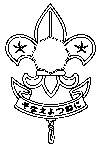 一般社団法人日本ボーイスカウト静岡県連盟県連盟コミッショナー　小林　透ユース委員長　久原　宗仁１．目　　的：　野外において個々のニーズ、技術を生かしたソロキャンプをベースに、ベンチャー年代に相応しい野営生活を送ることで、更なる自己の技能向上を目指すとともに、ローバースカウトへの上進意欲を向上させることをもって目的とする。２．テーマ：　「はばたけ！静岡ベンチャー　全国へ！」３．活動内容：　開拓　パイオニアリング　ハイキング　ベンチャーフォーラム４．期　　間：　平成30年9月15日(土) ～17日(月)               （集合15日午前10時　解散17日午前11時）５．場　　所：　「ＭＯＡ大仁研修センター」　〒410-2311 静岡県伊豆の国市浮橋1601−1６．参加対象：　県内のベンチャースカウト７．参 加 費：　1人 3,000円８．持 ち 物：　参加受付後通知します。９．申 込 先：　下記 参加申込書に所定の事項を記入のうえ、地区コミッショナーに提出しとりまとめの後、県連盟事務局bs-shizuoka@mail.wbs.ne.jpまで申し込んでください。10．備　　考：　生活はソロキャンプを予定しています。会場までの交通手段が限られている為、最寄り駅からマイクロバスの手配を予定しています。11．申込期限：平成30年8月２5日(土)　※県連必達その他知っておいてもらいたい事項等ありましたら余白、裏面にご記入ください